Spett.le Comune di VillasaltoC.rso Repubblica n. 6109040 VILLASALTO (SU)Mail: protocollo.villasalto@pec.comunas.itModello di domanda (in carta semplice)DOMANDA DI PARTECIPAZIONE AL BANDO DI CONCORSO PER ESAMI, TITOLI E PROVA PRATICA PER LA COPERTURA DI N. 1 POSTo, A TEMPO PIENO  ED INDETERMINATO, DI operaio specializzato AUTISTA E escavatorista, patente b+c+cqc merci e d+cqc persone E PATENTE ESCAVATORE – cat. B3.  Il/La sottoscritto/a ____________________________________________nato/a il _______________a ________________________________________________residente nel Comune di ____________________________________________________via ______________________________________________ n._____________________codice fiscale ________________________________ tel.___________________________ (eventuale): indirizzo di posta elettronica certificata _______________________________ indirizzo di posta elettronica non certificata ________________________________________CHIEDEdi essere ammesso/a alla procedura in oggetto relativamente al seguente posto:N. 1 POSTo, A TEMPO PIENO  ED INDETERMINATO, DI operaio specializzato AUTISTA E escavatorista, patente b+c+cqc merci e d+cqc persone E PATENTE ESCAVATORE – cat. B3, da impiegare presso il Servizio amministrativo/Finanziario per la guida dei seguenti mezzi:escavatore Terna;scuolabus;eventuali altri mezzi quali ad esempio spazzatrice, o quelli concessi da parte dell’Unione dei Comuni del Gerrei, quali ad esempio mini escavatore, etc..A tal fine, sotto la propria personale responsabilità ai sensi degli artt. 46 e 47 del T.U. n. 445 del 2000 e consapevole delle sanzioni penali in caso di dichiarazione mendace previste dall’art. 76 del citato T.U. n. 445 del 2000, dal codice penale e dalle leggi speciali regolanti la materia, DICHIARA cittadinanza italiana, fatte salve le equiparazioni stabilite dalle leggi vigenti, ovvero cittadinanza di uno degli stati membri della Unione Europea, secondo le previsioni dettate dall’art. 38 del D.Lgs. 165/2001. I cittadini degli stati membri della UE devono possedere i requisiti di cui al DPCM n. 174 del 07.02.1994. I cittadini degli Stati membri dell’Unione Europea devono comunque essere in possesso di tutti gli altri requisiti richiesti e dimostrare un’adeguata conoscenza della lingua italiana;  l’ eventuale preciso recapito (se diverso dalla residenza), presso il quale indirizzare le eventuali comunicazioni relative al concorso, con l’impegno a comunicare tempestivamente all’Amministrazione comunale le eventuali variazioni di indirizzo e sollevando la stessa Amministrazione da ogni responsabilità in caso di irreperibilità del destinatario, che risulta essere:CITTA’:____________________________________________________________PROVINCIA _________________________________________________________;VIA/CORSO/P.ZZA _____________________________________________________ N. __________CAP _______________________________________________________________; età non inferiore ad anni 18;  idoneità fisica allo svolgimento delle mansioni relative al posto da ricoprire;  essere in posizione regolare nei riguardi degli obblighi del servizio militare di leva o volontario ai sensi della vigente normativa (per i cittadini soggetti all’obbligo di leva);  essere in possesso del diploma di istruzione secondaria di primo grado (Ex terza media) conseguita in data ____/_____/__________ presso l’Istituto denominato______________________________________________________ di ___________________ col punteggio di________________________. I cittadini degli stati membri della UE che presenteranno documenti redatti in lingua straniera dovranno allegare una traduzione in lingua italiana, conforme al testo straniero, redatta dalla competente rappresentanza diplomatica o consolare;  Iscrizione nelle liste elettorali e godimento dei diritti politici. Non possono accedere alla procedura selettiva coloro che siano esclusi dall’elettorato politico attivo. Per i cittadini stranieri è inoltre richiesto il godimento dei diritti civili e politici anche negli stati di appartenenza o provenienza.  non avere procedimenti penali in corso o altre misure che impediscano la costituzione del rapporto di lavoro con la pubblica amministrazione o siano causa di destituzione dagli impieghi presso pubbliche amministrazioni.  non essere stati destituiti o dispensati o decaduti o licenziati dall’impiego presso una pubblica amministrazione a seguito di procedimento disciplinare. Non essere stati decaduti o licenziati da impiego pubblico per aver conseguito l’impiego mediante la produzione di documenti falsi o viziati da invalidità non sanabile.  di aver effettuato il pagamento della tassa di concorso, fissata in Euro 3,87 - non rimborsabile, su: conto corrente bancario intestato a Servizio di Tesoreria del Comune di Villasalto – Banco di Sardegna, IBAN IT16F0101586420000000010100; oppure conto corrente postale n. 16674095, con causale “Partecipazione al pubblico concorso per N. 1 POSTo, A TEMPO PIENO  ED INDETERMINATO, DI operaio specializzato AUTISTA E escavatorista, patente b+c+cqc merci e d+cqc persone E PATENTE ESCAVATORE – cat. B3;  possesso delle seguenti patenti di guida richieste dal bando: patente di tipo B – C - D, patente CQC merci e CQC persone, patentino per l’utilizzo dell’escavatore tecnicamente anche denominato patente/abilitazione per conduzione di macchine operatrici complesse (Escavatorista/Pala/Terna) o abilitazione utilizzo macchine movimento terra (Escavatore, Terna, Pala). DICHIARA inoltre Di aver conseguito altro titolo di studio di livello superiore a quello richiesto per l’ammissione al bando di cui in oggetto, denominato __________________________ presso l’Istituto ______________________ di  col seguente punteggio __________________________; Di aver conseguito altro titolo di studio di livello superiore a quello richiesto per l’ammissione al bando di cui in oggetto, denominato __________________________ presso l’Istituto ______________________ di  col seguente punteggio __________________________; Di aver conseguito altra patente di guida, abilitazione alla guida o qualifica professionale avente inerenza col profilo professionale oggetto del concorso e tutt’ora in corso di validità denominata ______________________________________________________ presso ______________________; Di aver conseguito altra patente di guida, abilitazione alla guida o qualifica professionale avente inerenza col profilo professionale oggetto del concorso e tutt’ora in corso di validità denominata _______________________________________________________ presso ______________________; Di aver conseguito altra patente di guida, abilitazione alla guida o qualifica professionale avente inerenza col profilo professionale oggetto del concorso e tutt’ora in corso di validità denominata ______________________________________________________ presso ______________________; Di aver conseguito esperienza lavorativa quale autista di un automezzo/mezzo per il/i quale/i è necessaria una patente fra quelle richieste per la partecipazione al concorso presso ___________________ _______________________________________ avente sede legale in ______________________________ _______________________________________________________________________________________ nel seguente periodo _____________________________________________________________________ ______________________________________________________________________________________________________________________________________________________________________________ e precisa che la stessa è confermata da _______________________________________________________;  Di aver conseguito altra esperienza lavorativa avente inerenza col profilo professionale messo a bando denominata __________________________________________ sul seguente automezzo/mezzo ________________________________________________ presso_________________________________________________________________ avente sede legale in __________________________________________________________________ _______________________________________________________________________________________ nel seguente periodo _____________________________________________________________________ ______________________________________________________________________________________________________________________________________________________________________________ e precisa che la stessa è confermata da _______________________________________________________; Di aver conseguito altra esperienza lavorativa avente inerenza col profilo professionale messo a bando denominata __________________________________________ sul seguente automezzo/mezzo ________________________________________________ presso_________________________________________________________________ avente sede legale in __________________________________________________________________ _______________________________________________________________________________________ nel seguente periodo _____________________________________________________________________ ______________________________________________________________________________________________________________________________________________________________________________ e precisa che la stessa è confermata da _______________________________________________________;COMUNICAAi sensi dell’art. 15 del bando e dell’ art. 5 del DPR 487/1994 e ss.mm.ii., che: a parità di punteggio ha preferenza, in quanto appartenente alla categoria denominata _________________________________________________ come previsto nell’articolo 5, del D.P.R. n. 487/1994 e successive modifiche ed integrazioni. A parità di merito, la preferenza è determinata dai titoli indicati al comma 4 dell’art. 5 del D.P.R. n. 487/1994. ALLEGAAi sensi dell’ art 8 – DOCUMENTI DA ALLEGARE ALLA DOMANDA del bando il curriculum vitae; la fotocopia di un documento di riconoscimento in corso di validità; nonché la ricevuta (in originale o in copia) comprovante il pagamento della tassa concorso fissata in € 3,87; copia delle tipologia di patenti e patentino richiesti per l’accesso al concorso; qualsiasi altro documento dichiarato e/o ritenuto utile ai fini della presente domanda di ammissione al bando di concorso in oggetto; Informativa Privacy compilata e firmata.Luogo e Data ____________________________					Firma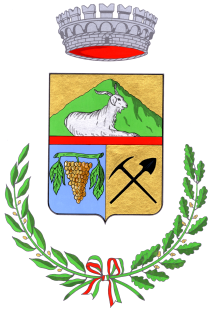 COMUNE DI VILLASALTO - PROVINCIA SUD SARDEGNACOMUNU DE BIDDESATU - PROVÍNCIA SUD SARDìGNACorso Repubblica n. 61, 09040 Villasalto, tel. 070/956901, fax 070/95690230, C.F. 01391410923mail: protocollo@comune.villasalto.ca.it - protocollo.villasalto@pec.comunas.it; sito web: www.comune.villasalto.ca.it